Publicado en  el 23/11/2016 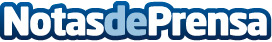 Una nueva tecnología promete baterías de gran capacidad, de carga ultra rápida y más durablesLas baterías sigue siendo un tema pendiente que nos hace sacrificar muchas de las posibilidades de nuestros dispositivos, ya que dependemos de una corta autonomíaDatos de contacto:Nota de prensa publicada en: https://www.notasdeprensa.es/una-nueva-tecnologia-promete-baterias-de-gran Categorias: Telecomunicaciones E-Commerce Innovación Tecnológica http://www.notasdeprensa.es